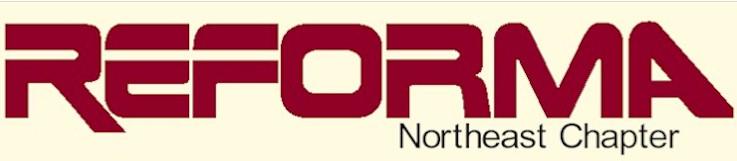 The National Association to Promote Library and Information Services to Latinos and the Spanish SpeakingConnecticut - Massachusetts - New Jersey - New York-Pennsylvania - Rhode IslandMentoring and Coaching [MAC] MAC mission is to:Provide paraprofessionals, library students, and new & current librarians the opportunity to effectively deal with a diverse workplace and Spanish speaking community by helping them:Deepen cultural knowledgeProvide professional guidance and supportOffer guidance/orientation/advice/referral to address a current issue/concernFacilitate networkingEncourage costumer serviceEnhance career developmentPromote professional outlookDemystify myths/clarify misconceptions/assumptions (e.g. staff need to know/speak the language)Improve performance